СВЕДЕНИЯо доходах, об имуществе   и обязательствах имущественного характерадолжность Глава муниципального образования Зимницкого сельского поселения Сафоновского района Смоленской области ЕГОРОВА ГАЛИНА ВИТАЛЬЕВНАФ.И.О. и членов его семьиза период с 1 января по 31 декабря 2015 года____________________________    Г.В. ЕгороваЛица, о доходах, об имуществе и
обязательствах
имущественного
характера   которых    указываются  сведенияДекларированный
годовой доход 
за 2015 год  
(руб.)    Перечень объектов недвижимого имущества и транспортных средств, принадлежащих на праве собственности                    Перечень объектов недвижимого имущества и транспортных средств, принадлежащих на праве собственности                    Перечень объектов недвижимого имущества и транспортных средств, принадлежащих на праве собственности                    Перечень объектов недвижимого имущества и транспортных средств, принадлежащих на праве собственности                Источники получения средств, за счет которых приобретено имущество   Перечень объектов недвижимого    
имущества, находящихся в пользовании   Перечень объектов недвижимого    
имущества, находящихся в пользовании   Перечень объектов недвижимого    
имущества, находящихся в пользованииЛица, о доходах, об имуществе и
обязательствах
имущественного
характера   которых    указываются  сведенияДекларированный
годовой доход 
за 2015 год  
(руб.) вид объектов  
недвижимости  площадь
(кв. м)страна   
расположениятранспортные
  средства  Источники получения средств, за счет которых приобретено имуществовид объектов
недвижимостиплощадь
(кв. м)страна 
расположенияЕгороваГалина Витальевна325625,75½ часть жилого дома, доля в праве 1/251,1Российская Федерация-Бесплатная передача в собственность граждан---Земля сельскохозяйственного назначения доля в праве 1/5360 000Российская Федерация-Пай в общей собственности АТОО «Алферовское»---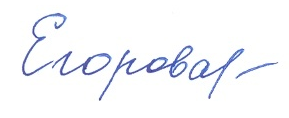 